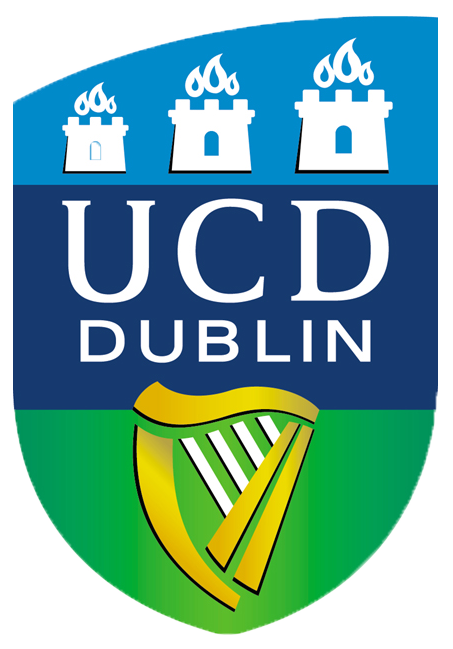 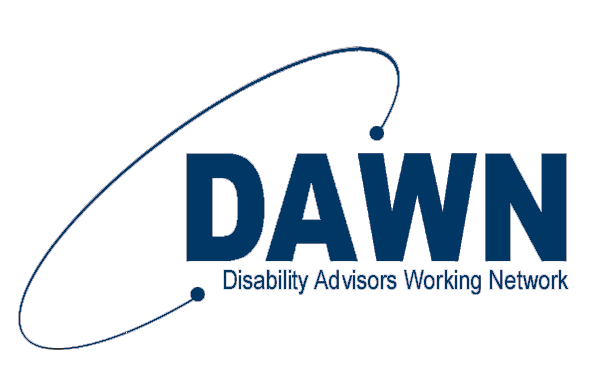 Evidence of a Disability Form Support for students with disabilitiesThere are a range of supports available for students with disabilities in UCD. To access these supports we require you to submit evidence of your disability and attend a Needs Assessment meeting. The evidence of disability you provide is used to confirm your diagnosis and to help us with assessing the impact of your disability as part of the Needs Assessment process. Evidence of DisabilityWhen submitting your evidence of disability documentation please make sure that it has been completed by the appropriate medical professional for your disability. Alternatively you may ask your GP to complete the form verifying they have documentation from the appropriate professional on file – a copy of this must be attached to the form. A list of the appropriate professionals for each disability type (e.g. blind/vision impaired or dyslexia) is provided in the table below. This specific documentation is for UCD  to apply to the ‘ESF Fund for Students with Disabilities’ to provide funding for your supports. If you do not have documentation from the listed professional, or the documentation is older than the time limit specific, you may still be able to avail of general disability support which does not require additional funding (e.g. Exam Accommodations, Academic supports and advice on assistive technology and access to a disability advisor). Students may, depending on their disability, be able to provide documentation from another source e.g. General Practitioner or other health professional (e.g. counsellor). If you are unsure about the documentation you require please don’t hesitate to contact us.       EU, Visiting or International studentsEU, Visiting or International students may register with the Disability Service for general disability supports.Visiting and Study Abroad students are advised to contact us in advance of applying for admission to discuss their support requirements. 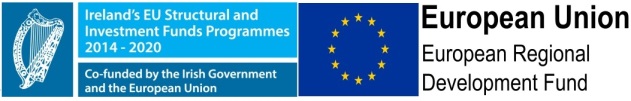             Guide to providing evidence of your disability for support in UCDType of Disability Type of DocumentationAppropriate ProfessionalAttention Deficit Disorder (ADD) /Attention Deficit Hyperactivity Disorder (ADHD).Evidence of DisabilityForm ORExisting reportConsultant PsychiatristORPsychologistORNeurologistORPaediatricianAutistic Spectrum Disorder (including Asperger’s Syndrome).Evidence of DisabilityForm ORExisting reportConsultant PsychiatristORPsychologistORNeurologistORPaediatricianBlind/Vision ImpairedEvidence of DisabilityForm ORExisting report.N.B. Evidence from high street retailers not acceptable.OphthalmologistOROphthalmic SurgeonORLetter from the National Council for the Blind confirming registration with the council. OR If a student has attended a school for the Blind, a letter on headed notepaper signed by the principal which confirms attendance at the school.In the case of an Ophthalmologist/Ophthalmic Surgeon the evidence of disability should provide a diagnosis of severe reduction in vision that cannot be corrected with standard glasses or contact lenses, thereby reducing the person's ability to function at certain or all tasks. The diagnosis of a reduction in vision must be in relation to Best Corrected Visual Acuity or Field of Vision.Deaf/Hard of Hearing:Evidence of Disability Form ORExisting reportN.B. Evidence from high street retailers not acceptable.An audiogram from a professionally qualified Audiologist and/or ENT Consultant, with signature, clearly indicating moderate to profound bilateral hearing loss (i.e. above 40dB).OR If a student has attended a school for the Deaf, a letter on headed notepaper signed by the principal which confirms attendance at the school.Developmental Co-ordination Disorder (DCD) - Dyspraxia/ Dysgraphia.Full psycho- educational assessment ANDEvidence of Disability Form ORExisting reportPsychologistANDOccupational TherapistORNeurologistORChartered PhysiotherapistMental Health ConditionEvidence of DisabilityForm completed no more than 5 years before point of Needs Assessment.ORExisting report which must be no older than 5 years at point of Needs Assessment.Consultant Psychiatrist ORSpecialist Registrar.Neurological Condition (incl. Epilepsy and Brain Injury).Evidence of DisabilityForm ORExisting reportNeurologistOROther relevant ConsultantPhysical disability Evidence of DisabilityForm ORExisting reportOrthopaedic ConsultantOROther relevant consultant appropriate to the disability/ conditionSignificant ongoing illness Evidence of DisabilityForm no more than 5 years before point of Needs Assessment.ORExisting report which must be no older than 5 years at point of Needs Assessment.Diabetes Type 1:EndocrinologistORPaediatrician.Cystic Fibrosis (CF):Consultant RespiratoryPhysicianORPaediatrician.Gastroenterology Conditions:Gastroenterologist.Other Conditions:Relevant Consultant/Specialist in area of conditionSpeech and Language Communication DisorderEvidence of DisabilityForm ORExisting reportSpeech and Language Therapist Specific LearningDifficulty (incl.Dyslexia &Dyscalculia)A full Psychological Assessment Report which contains relevant attainment scores.The report should be no older than five years from the date of needs assessment. If the tests referred to in the report have clearly been conducted using Adult Scales, then the five year time limit will not apply.Psychologist Instructions for Completion:A relevant Medical Consultant / Specialist who has the training and experience with the particular condition / disability must complete this form (please refer to the table above). This form must be stamped and signed. If you have an existing report (as outlined above) you do not also require this form to be completed. If you are unsure about the documentation you require please don’t hesitate to contact us.Please complete ALL sections below in TYPE or BLOCK capitals:Instructions for Completion:A relevant Medical Consultant / Specialist who has the training and experience with the particular condition / disability must complete this form (please refer to the table above). This form must be stamped and signed. If you have an existing report (as outlined above) you do not also require this form to be completed. If you are unsure about the documentation you require please don’t hesitate to contact us.Please complete ALL sections below in TYPE or BLOCK capitals:1Student Details                                                                                                                                        2Qualified Health Professional/Specialist If you are a GP or other health professional (not a Consultant or Specialist), please tick the relevant box below:I have a diagnosis on file from the appropriate consultant/specialist named above:N.B. A copy of the document in which the diagnosis is confirmed must be attached to this form.ORI can confirm that I am treating this person for the condition described on this forme.g. depression/acute anxiety:If you are a GP or other health professional (not a Consultant or Specialist), please tick the relevant box below:I have a diagnosis on file from the appropriate consultant/specialist named above:N.B. A copy of the document in which the diagnosis is confirmed must be attached to this form.ORI can confirm that I am treating this person for the condition described on this forme.g. depression/acute anxiety:3Disability Information (to be completed by qualified health professional)Disability type (please tick)               ADD/ADHD                                         Autism Spectrum Disorder Blind/visual impairment                     Deaf/Hard of Hearing                       Dyspraxia                                                                                        Mental Health Condition                    Neurological Condition                    Physical Disability             Speech and Language                          Significant ongoing illness               Specific Learning Difficulty                                                                                                 Communication Disorder Please state the specific name of the DisabilityDate of Diagnosis/Onset of DisabilityDisability type (please tick)               ADD/ADHD                                         Autism Spectrum Disorder Blind/visual impairment                     Deaf/Hard of Hearing                       Dyspraxia                                                                                        Mental Health Condition                    Neurological Condition                    Physical Disability             Speech and Language                          Significant ongoing illness               Specific Learning Difficulty                                                                                                 Communication Disorder Please state the specific name of the DisabilityDate of Diagnosis/Onset of Disability4How does the disability/medical condition impact on the student’s ability to study and participate (example, fatigue, concentration, pain, etc.)?5Please describe measures currently being taken to treat the disability (e.g. medication, therapy).6What recommendations would you make for Reasonable Accommodations to enable equal participation in Higher Education (e.g. examination accommodations, adaptive equipment etc.)?7Where a Consultant has completed this form, Consultant must complete the details below:Consultant’s Signature.                                                                                     DATE: ______/_______/_________Name of Consultant:___________________________Official Stamp: This form must be completed and signed by theappropriate professional. In addition it should be stamped oraccompanied by a business card or headed paper.Official Stamp: If a stamp is not available, this form should beaccompanied by a business card or headed paper.Consultant’s Signature.                                                                                     DATE: ______/_______/_________Name of Consultant:___________________________Official Stamp: This form must be completed and signed by theappropriate professional. In addition it should be stamped oraccompanied by a business card or headed paper.Official Stamp: If a stamp is not available, this form should beaccompanied by a business card or headed paper.8Where a GP has completed this form, GP must complete the details below: GP’s Signature.                                                                                                     DATE: ______/_______/_________               IMC Number:                                             Name of GP:___________________________Official Stamp: This form must be completed and signed by theappropriate professional. In addition it should be stamped oraccompanied by a business card or headed paper.Official Stamp: If a stamp is not available, this form should beaccompanied by a business card or headed paper.GP’s Signature.                                                                                                     DATE: ______/_______/_________               IMC Number:                                             Name of GP:___________________________Official Stamp: This form must be completed and signed by theappropriate professional. In addition it should be stamped oraccompanied by a business card or headed paper.Official Stamp: If a stamp is not available, this form should beaccompanied by a business card or headed paper.